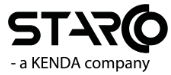 TENDER SUBMISSION SHEETName and headquarters of the ClientName and headquarters of the TendererTenderTender priceIf the Bidder is not in the VAT system, the same amount is entered in the place provided for entering the price of the offer with VAT, as is entered in the place provided for entering the price of the offer without VAT, and in the place provided for entering the amount of VAT enter 0.00 or leave it blank. The price of the offer is expressed in euros (EUR).Tender validity periodWith our signature, we confirm that we have studied and understood the Invitation to Tender and all conditions of this procurement procedure, and that we are making an offer in accordance with the provisions of the Invitation to Tender. 	 						________________________________ 	 						(name and surname of authorized person)_________________________	 		     _____________________________(place and date)					 	(signature of an authorized person)Appendix 1–CONSORTIUM MEMBERS–Appendix 2– SUBCONTRACTORS –ClientSTARCO Beli ManastirAddress of the headquartersOsjecka 1A
HR 31300 Beli ManastirVAT:HR 80334990436OIB80334990436EUIDHRSR.030073497Procurement Title:ConsortiumYES                 NOTenderer(in the case of a Consortium, the name of the Lead / member authorized to communicate with the CA)Address of the headquarters(in the case of a community, the address of the headquarters of the community member authorized to communicate with the CA)OIB/national identification numberAccount number (IBAN)BIC (SWIFT) and/or name of the business bankTenderer in the VAT system YES              NOMail delivery addressPhoneFaxE-mailTenderer’s contact personParticipation of Subcontractors YES                 NOReliance on Technical CapacityYES                 NOTender numberDate of tenderTender price without VAT (EUR)Amount of VAT (EUR)Tender price with VAT (EUR)Tender validity period (at least 3 months from the expiration of the offer delivery deadline)3 (three) months after the deadline for the submission of offersCONSORTIUM MEMBER no. 1Title AddressNational identification numberAccount number (IBAN)BIC (SWIFT) and/or name of the business bankThe member is in the VAT system YES                NOMail delivery addressPhoneFaxE-mailContact person Part of the subject-matter of procurement to be performed by the consortium member (specify the subject, quantity, concrete amount/value and percentage)Name of the subcontractorAddress of the headquartersOIB/national identification numberAccount number (IBAN)BIC (SWIFT) and/or name of the business bankSubcontractor in the VAT system YES                    NOMail delivery addressPhoneFaxE-mailContact person Part of the subject-matter of procurement to be performed by the consortium member (specify the subject-matter, quantity, concrete amount/value and percentage)